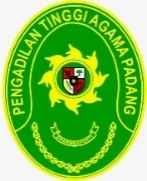 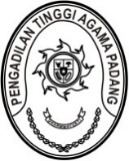 KEPUTUSAN KUASA PENGGUNA ANGGARAN PENGADILAN TINGGI AGAMA PADANGNOMOR : W3-A/          /KU.01/I/2022PENETAPAN USER PEJABAT, OPERATOR, DAN ADMINISTRATOR PENGGUNA APLIKASI SISTEM APLIKASI KEUANGAN TINGKAT INSTANSI (SAKTI) PADA SATUAN KERJA   PENGADILAN TINGGI AGAMA PADANG TAHUN ANGGARAN 2022KUASA PENGGUNA ANGGARAN PENGADILAN TINGGI AGAMA PADANGDitetapkan di	:  PadangPada tanggal 	: 05 April 2021Kuasa Pengguna Anggaran
Pengadilan Tinggi Agama PadangIrsyadi, S.Ag., M.Ag.NIP. 19700702 199603 1 005Tembusan :Ketua Pengadilan Tinggi Agama Padang;Kepala Kantor Wilayah Perbendaharaan Propinsi Sumatera Barat;Kepala Kantor Pelayanan Perbendaharaan Negara Padang.LAMPIRAN  : KEPUTUSAN KUASA PENGGUNA ANGGARAN              PENGADILAN TINGGI AGAMA PADANGNomor           :  W3-A/ 0974 /KU.01/VI/2021Tanggal         :  05 April 2021USER PEJABAT, OPERATOR, DAN ADMINISTRATOR PENGGUNA APLIKASI SISTEM APLIKASI KEUANGAN TINGKAT INSTANSI (SAKTI) PADA SATUAN KERJA  PENGADILAN TINGGI AGAMA PADANG TAHUN ANGGARAN 2021Kuasa Pengguna Anggaran
Pengadilan Tinggi Agama PadangIrsyadi,S.Ag., M.Ag.NIP. 19700702 199603 1 005Menimbang:a.Bahwa dalam rangka pelaksanaan SAKTI untuk satuan kerja yang akan dimulai pada tanggal 1 Januari 2021, perlu segera menetapkan Keputusan tentang Penetapan User Pejabat, Operator dan Administrator Pengguna Aplikasi Sistem Aplikasi Instansi (SAKTI) pada Satuan Kerja Pengadilan Tinggi Agama Padang.Mengingat:1.Peraturan Menteri Keuangan Nomor 190 Tahun 2012 tentang Tata Cara Pembayaran dalam Rangka Pelaksanaan Anggaran Pendapatan dan Belanja Negara;2.Keputusan Menteri Keuangan Nomor 6/KMK.01/2013 tentang Tata Cara Penetapan Pejabat Pembuat Komitmen, Pejabat Penanda Tangan Surat Perintah Membayar, Bendahara Penerimaan dan Bendahara Pengeluaran Bagian Anggaran 015 di Lingkungan Kementerian Keuangan;3.Peraturan Menteri Keuangan Nomor 159/PMK.05/2018 tentang Pelaksanaan Piloting Sistem Aplikasi Keuangan Tingkat Instansi beserta Peraturan Perubahannya4.Keputusan Penggua Anggaran/ Pengguna Barang Mahkamah Agung RI Nomor: 17/WKMA.NY/XII/2020 tanggal 2 Desember 2020 tentang Penunjukan Pejabat Kuasa Pengguna Anggaran/ Pengguna Barang Satuan Kerja di Lingkungan Mahkamah Agung dan Badan Peradilan Yang Berada Di Bahwanya;M E M U T U S K A NM E M U T U S K A NM E M U T U S K A NM E M U T U S K A NMenetapkan:Keputusan Kuasa Pengguna Anggaran Pengadilan Tinggi Agama Padang Tentang Penetapan User Pejabat, Operator, dan Administrator Pengguna APlikasi Sistem Aplikasi Keuangan Tingkat Instansi (SAKTI) Pada Satuan Kerja Pengadilan Tinggi Agama Padang Tahun Anggaran 2021;Keputusan Kuasa Pengguna Anggaran Pengadilan Tinggi Agama Padang Tentang Penetapan User Pejabat, Operator, dan Administrator Pengguna APlikasi Sistem Aplikasi Keuangan Tingkat Instansi (SAKTI) Pada Satuan Kerja Pengadilan Tinggi Agama Padang Tahun Anggaran 2021;PERTAMA:Menunjuk Nama/NIP, Pangkat/Golongan, Jabatan, dan Peran User Pada Aplikasi SAKTI sebagaimana Lampiran Surat Ketetapan sebagai User Pengguna Aplikasi SAKTI pada Pengadilan Tinggi Agama PadngMenunjuk Nama/NIP, Pangkat/Golongan, Jabatan, dan Peran User Pada Aplikasi SAKTI sebagaimana Lampiran Surat Ketetapan sebagai User Pengguna Aplikasi SAKTI pada Pengadilan Tinggi Agama PadngKEDUA:Jangka waktu berlaku Surat Keputusan selama Tahun Anggaran 2021Jangka waktu berlaku Surat Keputusan selama Tahun Anggaran 2021KETIGA:Pejabat/ Pegawai yang ditunjuk sebagaimana dimaksud dalam Diktum Pertama, dalam melaksanakan kewenanganya harus memperhatikan ketentuan peraturan perundang - undangan;Pejabat/ Pegawai yang ditunjuk sebagaimana dimaksud dalam Diktum Pertama, dalam melaksanakan kewenanganya harus memperhatikan ketentuan peraturan perundang - undangan;KEEMPAT:Surat Keputusan ini berlaku sejak tanggal ditetapkan dan apabila terdapat kekeliruan maka akan diadakan perbaikan sebagaimana mestinyaSurat Keputusan ini berlaku sejak tanggal ditetapkan dan apabila terdapat kekeliruan maka akan diadakan perbaikan sebagaimana mestinyaNONAMA, NIP, PANGKAT/GOl, JABATANNAMA, NIP, PANGKAT/GOl, JABATANNAMA, NIP, PANGKAT/GOl, JABATANJABATANJABATAN PERBENDAHARAAN1222341Nama NIPPangkat/GolJabatan    ::::Irsyadi, S.Ag., M.Ag..19700702199601005Pembina Tk. I (IV/b)SekretarisApprovalKuasa Pengguna Anggaran2Nama NIPPangkat/GolJabatan    ::::Mukhlis, S.H.197302242003121002Pembina (IV/a)Kepala Bagian Umum dan KeuanganValidatorPejabat Pembuat Komitmen3Nama NIPPangkat/GolJabatan    ::::Millia Sufia, S.E., S.H., M.M.198410142009042002Penata (III/c)Kasubbag Keuangan dan PelaporanApprover, Operator PembayaranDan AdminPejabat Penandatangan Surat Perintah Membayar4Nama NIPPangkat/GolJabatan    ::::Elsa Rusdiana, S.E.198701252011012017Penata Muda Tk. I (III/b)Analis Keuangan APBNOperator Pelaporan/ PiutangOperator SAIBA5Nama NIPPangkat/GolJabatan    ::::Aidil Akbar, S.E.198708082006041001Operator AnggaranAnalis Perencanaan, Evaluasi, dan PelaporanOperator AnggaranOperator RKAKL6Nama NIPPangkat/GolJabatan    ::::Listya Rahmah, A.Md.198705252009122008Penata Muda (III/a)Bendahara PenerimaBendahara PenerimaBendahara Penerima7Nama NIPPangkat/GolJabatan    ::::Fitrya Rafani, A.Md198905022015032002Pengatur (II/c)Bendahara PengeluaranBendahara PengeluaranBendahara Pengeluaran8Nama NIPPangkat/GolJabatan    ::::Efri Sukma198402152006041004Pengatur (II/c)Pemelihara Sarana dan PrasaranaOperator Aset/ Persediaan Operator SIMAK